Speciální základní školaPoděbrady, příspěvková organizace,
se sídlem U Bažantnice 154/19, Poděbrady III, 290 01 Poděbrady,IČO 70 837091           tel.325 517 930,fax. 325 517 952, mobil 602 540 913
e-mail:SZUNB@kr-s.cz,podebrady@spec-skola.cz,www.spec-skola.cz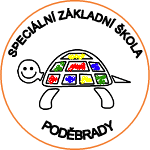 Zápis z jednání školské rady při Speciální základní škole v Poděbradech ze dne 5.9.2018 :
Přítomní členové Školské rady:
PaedDr. Marie Taussigová, předsedkyně ŠR, zástupce zřizovatele
Mgr. Kristína Benešová, členka ŠR, zástupce pedagogického sboru
Ing. Lenka Horáková, členka ŠR, zástupce rodičůHosté: 
Mgr. Pavlína Mladá, ředitelka školy
Mgr. Lenka Říhová, zástupkyně ředitelky
Průběh jednání školské rady:1.  Ředitelka školy informovala členy ŠR o činnosti ve škol. roce 2017/18:nová legislativahospodaření školy ve škol. roce  2017/18informace o proběhlých kontrolách – (KÚ, OHS, Česká školní inspekce)informace o proběhlých opravách a investicíchzpracování výroční zprávy školy do 15.10.2018informace o školním stravováníškolní klub – O.S. Přístavinformace o družině 
2. Ředitelka školy seznámila členy ŠR s plánem činnosti školy ve š. r. 2018/20193. ŠR projednala návrh nového ŠVP „Pojď s námi„ sestaveného dle RVP ZV4. ŠR projednala a schválila úpravy školního řádu.5. ŠR schválila pravidla pro hodnocení výsledků vzdělávání dětí a žáků5. Různé:
webové stránky školy – informační leták – nástěnka v Poděbradech, dne 5. 9. 2018                         za Školskou radu: